Об утверждении Соглашения между органами  местного самоуправления муниципального района  Кушнаренковский район  Республики Башкортостан и сельского поселения Горьковский сельсовет муниципального района Кушнаренковский район  Республики БашкортостанРуководствуясь частью 4 ст.15 ФЗ «Об общих принципах организации местного самоуправления в Российской Федерации» от 06.10.2003 № 131-ФЗ, Уставом сельского поселения Горьковский сельсовет муниципального района Кушнаренковский район Республики Башкортостан, Совет сельского поселения Горьковский  сельсовет муниципального района Кушнаренковский район  Республики Башкортостан решил:1. Утвердить Соглашение между органами местного самоуправления сельского поселения  Горьковский  сельсовет муниципального района Кушнаренковский район Республики Башкортостан  и муниципального района Кушнаренковский район Республики Башкортостан и о  передаче органам местного самоуправления муниципального района Кушнаренковский район осуществления части полномочий сельского поселения,   согласно приложению.            2. Настоящее решение разместить в сети общего доступа «Интернет» на официальном сайте Администрации сельского поселения Горьковский сельсовет  муниципального района Кушнаренковский район Республики Башкортостан.             3. Контроль над исполнением настоящего решения возложить на постоянную комиссию Совета по земельным вопросам, благоустройству и экологии.Глава сельского поселенияГорьковский сельсоветмуниципального района Кушнаренковский район Республики Башкортостан                                                                Д.И.Шарафеев                                                                                           Приложение                                                                                            к решению Совета                                                                                           сельского поселения                                                                                          Горьковский  сельсовет                                                                                           муниципального района                                                                                           Кушнаренковский район                                                                                             Республики Башкортостан                                                                                          от «15»  мая  2020 года № 45 Соглашение между органами  местного самоуправления сельского поселения  Горьковский   сельсовет муниципального района Кушнаренковский район Республики Башкортостан  и муниципального района Кушнаренковский район Республики Башкортостан  о передаче органам местного самоуправления муниципального района Кушнаренковский район осуществления части полномочий сельского поселения»с.  Кушнаренково				 	                             «20» апреля 2020 годаСовет сельского поселения Горьковский   сельсовет муниципального района Кушнаренковский район Республики Башкортостан, именуемый в дальнейшем Поселение, в лице главы сельского поселения Горьковский  сельсовет муниципального района Кушнаренковский район Республики Башкортостан  Шарафеева Д.И. действующего  на основании Устава  сельского поселения с одной стороны, и  Совет муниципального района Кушнаренковский  район Республики Башкортостан, именуемый в дальнейшем Район,  лице председателя Совета муниципального района Кушнаренковский район Республики Башкортостан Дружининой Л.М., действующей на основании Устава,  заключили настоящее Соглашение о нижеследующем:Предмет Соглашения           1.1. В соответствии с настоящим Соглашением Поселение передает Району следующие полномочия:        - разработка и утверждение схемы размещения нестационарных торговых объектов Поселения;    - выдача документа, подтверждающего право на размещение нестационарного торгового объекта;- определение порядка разработки схемы размещения летних кафе на территории Поселения;- утверждение схемы размещения летних кафе на территории Поселения;- выдача документа, подтверждающего право на размещение летних кафе на территории Поселения;- определение порядка разработки схемы размещения нестационарных объектов бытового обслуживания на территории Поселения;- утверждение схемы размещения нестационарных объектов бытового обслуживания на территории Поселения;- выдача документа, подтверждающего право на размещение нестационарных объектов бытового обслуживания на территории Поселения.                                  2.    Права и обязанности Сторон2.1. В целях реализации настоящего соглашения Поселение обязуется:2.1.1. По запросу Района своевременно и в полном объеме предоставлять информацию в целях реализации Районом переданных полномочий.2.2. В целях реализации настоящего соглашения Поселение вправе:2.2.1. Участвовать в совещаниях, проводимых Районом по вопросам реализации переданных полномочий.2.2.2. Вносить предложения и давать рекомендации по повышению эффективности реализации переданных полномочий.2.2.3. Осуществлять контроль за осуществлением Районом переданных полномочий.2.3.  В целях реализации настоящего соглашения Район  обязуется:2.3.1. Своевременно, качественно, добросовестно и в полном объеме выполнять обязательства по осуществлению переданных полномочий, указанных в пункте 1.1 настоящего соглашения, в соответствии с законодательством Российской Федерации, законодательством Республики Башкортостан и настоящим соглашением с учетом потребностей и интересов муниципального образования Кушнаренковский  сельсовет. 2.4. В целях реализации настоящего соглашения Район  вправе:2.4.1. Запрашивать у Поселения информацию, необходимую для реализации переданных полномочий.3. Основания и порядок прекращения Соглашения3.1. Настоящее Соглашение вступает в силу с 18 мая 2020 года, но не ранее его утверждения решениями Совета сельского поселения Горьковский  сельсовет муниципального района Кушнаренковский район Республики Башкортостан, Совета муниципального района Кушнаренковский район Республики Башкортостан и действует до 31 декабря 2020 года.3.2. Настоящее Соглашение может быть досрочно прекращено:- по соглашению Сторон;- в одностороннем порядке без обращения в суд, в случае изменения федерального законодательства, в связи с которым реализация переданных полномочий становится невозможной;- в одностороннем порядке без обращения в суд.3.3. Уведомление о расторжении настоящего Соглашения в одностороннем порядке направляется другой Стороне в письменном виде. Соглашение считается расторгнутым по истечении 30 дней с даты направления указанного уведомления.4. Ответственность Сторон4.1. Стороны несут ответственность за ненадлежащее исполнение обязанностей, предусмотренных настоящим Соглашением, в соответствии с законодательством.5. Порядок разрешения споров5.1. Все разногласия между Сторонами разрешаются путем переговоров.5.2. В случае невозможности урегулирования разногласий путем переговоров, спор решается в судебном порядке в соответствии с законодательством Российской Федерации.6. Заключительные условия6.1. Все изменения и дополнения в настоящее Соглашение вносятся по взаимному согласию Сторон и оформляются дополнительными Соглашениями в письменной форме, подписанными Сторонами и утвержденными решениями Совета поселения наименование муниципального района наименование район Республики Башкортостан, Совета муниципального района наименование район Республики Башкортостан.6.2. Настоящее Соглашение составлено в двух экземплярах по одному для каждой из Сторон, которые имеют равную юридическую силу.Башkортостан  РеспубликаһыКушнаренко районы муниципаль районыныңГорький  ауыл советы ауыл  биләмәһе советы452246, Илек ауылы, Коминтерн урамы, 20Тел. 5-43-32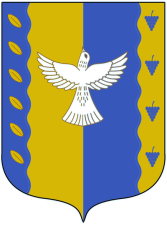 совет сельского поселения Горьковский сельсовет  муниципального  района Кушнаренковский районРеспублики  Башкортостан452246, с.Иликово, ул. Коминтерна, 20Тел. 5-43-32   Егерме һигезенсе сакырылышы          Седьмое  заседание    етенсе  ултырышыдвадцать восьмого  созыва                       KАРАР                                                                             «15»    май    2020й            РЕШЕНИЕ     «15»      мая     2020 г                       KАРАР                                                                             «15»    май    2020й№ 45            РЕШЕНИЕ     «15»      мая     2020 гСовет сельского поселения Горьковский  сельсоветмуниципального района Кушнаренковский район Республики Башкортостан Председатель Совета сельского поселения Горьковский   сельсовет  муниципального района  Кушнареенковский районРеспублики Башкортостан                        Шарафеев Д.И. м.п.Совет муниципального района Кушнаренковский  районРеспублики БашкортостанПредседатель Совета муниципального района Кушнаренковский район Республики Башкортостан                       Дружинина Л.М.м.п.